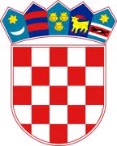 REPUBLIKA   HRVATSKA
SISAČKO - MOSLAVAČKA ŽUPANIJA
OPĆINA LIPOVLJANIOPĆINSKI NAČELNIKKLASA: 112-01/21-01/01
URBROJ: 2176/13-02-21-01
Lipovljani, 06. kolovoz 2021. godineNa temelju Odluke o financiranju Ministarstva rada, mirovinskog sustava, obitelji i socijalne politike KLASA: 910-04/21-06/8, URBROJ: 524-07-02-01-01/5-21-11, od 03. svibnja 2021. godine, te Ugovora o dodjeli bespovratnih sredstava „Zaželi – program zapošljavanja žena-Faza II“, Kodni broj: UP.02.1.1.13.0438  i članka 47. Statuta Općine Lipovljani („Službeni vjesnik“ 14/21), Općinski načelnik Općine Lipovljani, dana 06. kolovoza 2021. godine, objavljujeOGLASza prijam u radni odnos na određeno vrijeme za radno mjesto Radnica za pružanje usluga potpore i podrške osobama starije životne dobi u nepovoljnom položaju, na određeno vrijeme,  u sklopu projekta „ZAŽELI I OSTVARI II“- programa zapošljavanja žena Općine Lipovljani – financiranog iz sredstava Europskog socijalnog fondaOpćina Lipovljani raspisuje oglas za radno mjesto:1. RADNICA za pružanje usluga POTPORE I PODRŠKE OSOBAMA STARIJE ŽIVOTNE DOBI U NEPOVOLJNOM   POLOŽAJU u sklopu projekta „ Zaželi i ostvari II“ kroz program „ZAŽELI - program zapošljavanja žena- Faza II (UP.02.1.1.13) - 15 izvršiteljica2. Vrsta zaposlenja: radni odnos na određeno - 12 mjeseci, uz obvezni probni rad od 3 mjeseca,3. Radno vrijeme: puno radno vrijeme4. Mjesto rada:  poslovi će se obavljati na području Općine Lipovljani5. Opis poslova:Pomoć u obavljanju svakodnevnih kućanskih poslovaPomoć pri oblačenju, svlačenju i održavanju osobne higijenePomoć u pripremi obroka u kućanstvima korisnikaPodrška korisnicima kroz razgovor i druženje, te uključivanje u društvoPomoć i posredovanje u ostvarivanju različitih prava (dostava i plaćanje računa, dostava lijekova, namirnica, pomagala i slično)6.   Kandidati moraju ispunjavati sljedeće uvjete za prijam u radni odnos:punoljetnosthrvatsko državljanstvonajviše završena srednja škola,vode se u evidenciji nezaposlenih HZZ-a s posebnim naglaskom na starije od 50 godina, žene s invaliditetom, žrtve trgovanja ljudima, žrtve obiteljskog nasilja, azilantice, mlade žene koje su izašle iz sustava skrbi (domova za djecu) i udomiteljskih obitelji, odgojnih zavoda i sl., liječene ovisnice o drogama i alkoholu, povratnice s odsluženja zatvorske kazne unazad 6 mjeseci, pripadnice romske nacionalne manjine, beskućnice, osobe slabijeg imovinskog stanja7.   Uz obrazac prijave kandidati su dužni priložiti:Prijava za radnice,Životopis,Potvrda Hrvatskog zavoda za zapošljavanje (izdana nakon datuma objave oglasa)Preslika osobne iskaznice,Preslika dokaza o završenoj školi,Izjava o pristanku na Program osposobljavanja,Uvjerenje da se protiv osobe ne vodi kazneni postupak (ne starije od 6 mjeseci),NAPOMENA:Odabrane kandidatkinje obvezne su pohađati i završiti program osposobljavanja.Urednom prijavom se smatra prijava koja sadržava sve podatke i priloge navedene u oglasu. Osoba koja nije podnijela pravodobnu i urednu prijavu ili ne ispunjava formalne uvjete iz oglasa, ne smatra se kandidatom prijavljenim na natječaj.Isprave koje se prilažu u neovjerenoj preslici potrebno je prije potpisivanja ugovora o radu predočiti u izvorniku.Podaci o plaći: Plaća radnica za pružanje potpore i podrške osobama starije životne dobi u nepovoljnijem položaju je minimalna plaća propisana Zakonom o minimalnoj plaći („Narodne novine„ 118/18) i Uredbom o visini minimalne plaće za 2021. godinu. Osobe koje se prijavljuju na oglas dužne su dostaviti svoju prijavu na adresu:Obrazac prijave zajedno sa svim prilozima potrebno je dostaviti u zatvorenoj koverti s naznakom: “Zaželi i ostvari II“ na adresu: Općina Lipovljani, Trg hrvatskih branitelja 3, 44322 Lipovljani, poštom ili osobno.O izboru kandidata koji ispunjavaju tražene uvjete, podnositelji prijava bit će obaviješteni u zakonskom roku.Ovaj oglas objavit će se na oglasnoj ploči Hrvatskog zavoda za zapošljavanje – Područni ured Kutina- Ispostava Novska, i na mrežnim stranicama Općine Lipovljani.                                                                                                                 Općinski načelnik                                                                                                                     Nikola Horvat, v.r.Kontakti za više informacija:Općina Lipovljani                                                                             
Trg hrvatskih branitelja 3                                                                            
44322 Lipovljani                                                                                    
Tel: 044/676 004info@lipovljani.hr
Oglas je aktivan od 07.-16. kolovoza 2021. godine 